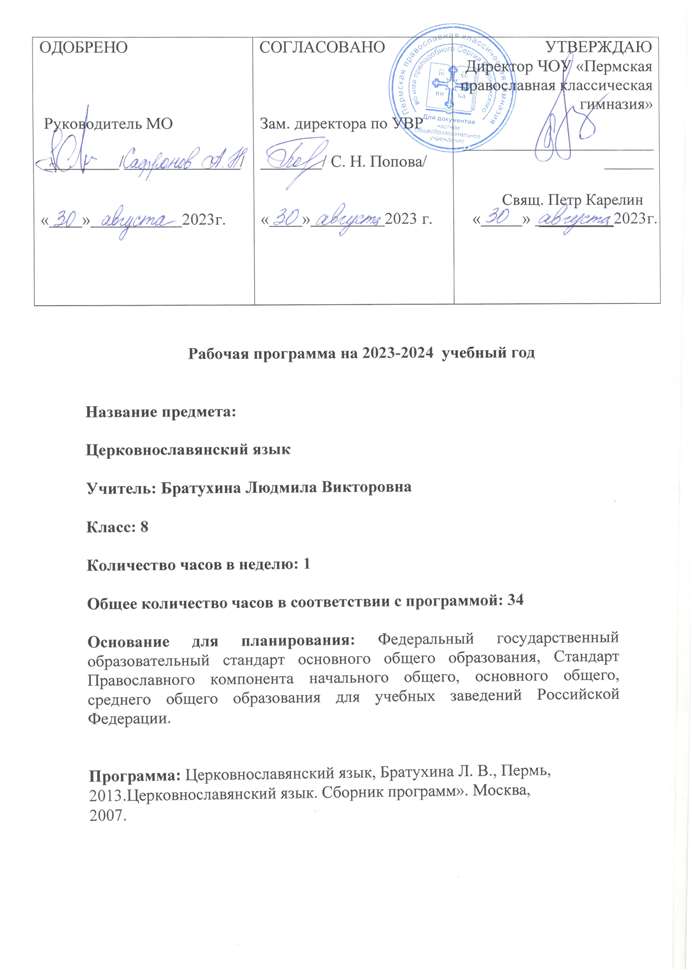 Пояснительная запискаНастоящая программа по церковнославянскому языку для 8-го класса составлена на основе следующих документов:  -Федеральный закон «Об образовании в Российской Федерации» от 29.12.2012№273-ФЗ (с изменениями и дополнениями от 24.09.2022 №371-ФЗ);- Федерального государственного образовательного стандарта основного общего образования, - Стандарта православного компонента начального общего, основного общего, среднего общего образования для учебных заведений Российской Федерации (Утвержден на заседании Священного Синода Русской Православной Церкви «27» июля 2011 года (журнал № 76)(В редакции от 28 апреля 2015 года (утверждена приказом Председателя Синодального отдела религиозного образования и катехизации Русской Православной Церкви № 75 от 19 мая 2015 года)- Церковнославянский язык: сборник программ : для преподавателей духовных образовательных учреждений, высших учебных заведений, курсов повышения квалификации педагогов, государственной и муниципальной образовательной школы и православных гимназий, церковно-приходских воскресных школ / Отд. религиозного образования и катехизации Русской православной церкви ; [сост. Бугаева И. В., Шестакова С. М.]. - Москва : Отд. религиозного образования и катехизации Русской православной церкви, 2007;-учебный план частного общеобразовательного учреждения Пермской Православной классической гимназии во имя пр. Сергия Радонежского  на 2023-2024 уч. Год. Программа ориентирована на учебник «Церковнославянский язык» Кравецкого А. Г., Плетневой А. А. (Учебное издание для общеобразовательных учебных заведений, духовных училищ, гимназий, воскресных школ и самообразования, изд-е 4-е, переработ. и доп. М.: ИС РПЦ, 2006).Программа рассчитана на 34 часа и представляет собой программу базового уровня, в которой учитываются основные идеи и положения программы развития и формирования универсальных учебных действий для основного общего образования, преемственность с примерными программами начального общего образования.Церковнославянский язык является средством приобщения к духовному богатству русской культуры и литературы, одним из значимых средств социализации личности, приобщения ее к культурно-историческому опыту Православия. Церковнославянский язык связан со многими школьными предметами (дисциплины гуманитарного плана), влияет на качество их усвоения, а в дальнейшем на качество овладения профессиональными навыками. Церковнославянский язык способствует формированию этических норм поведения ребенка и подростка в разных жизненных ситуациях, развития способности давать аргументированную оценку поступкам с позиций моральных норм Православия.Цели обучения:закрепление представления о церковнославянском языке как величайшей ценности, достоянии общечеловеческой и национальной культуры, культуры всех славянских народов, раскрытие его социокультурного и исторического значения для становления и развития духовного облика русского, иных славянских народов; величия и богатства церковнославянского языка как языка богослужения Русской Православной Церкви;усвоение знаний об особенностях функционирования церковнославянского языка как языка богослужения; об основных традициях церковнославянского языка, динамике его развития; исторической перспективе русского языка, взаимодействии церковнославянского и русского языка;воспитание сознательного отношения к русскому языку как к духовной ценности, исторически связанной с Православием как религиозным и культурным самоопределением народа;воспитание гражданственности и патриотизма;совершенствование речемыслительной деятельности, коммуникативных умений и навыков, обеспечивающих овладение церковнославянским языком, осмысленное участие в богослужении;закрепление знаний о системе прошедших времен, усвоение знаний о временах глагола – перфекте, плюсквамперфекте, будущем времени (простом и сложном);усвоение	знаний	о	разрядах,	значении	местоимений	системе	местоименного склонения;усвоение знаний о строении предложения в церковнославянском языке, об отдельных синтаксических конструкциях (одиночное отрицание, настоящее время с частицей«да»);обогащение словарного запаса учащихся;обогащение представлений о разнообразии стилей русского языка через знакомство с текстами богослужебными (тропари, кондаки праздников, Богородичны), текстами Священного писания (Псалтирь, Евангелие), текстами житийными, молитвенными.закрепление умений опознавать, анализировать классифицировать языковые факты церковнославянского языка в сопоставлении с русским языком;формирование умения осуществлять информационный поиск, извлекать и преобразовывать необходимую информацию;	развитие умений применения полученных знаний и умений в собственной речевой практике.Данные цели реализуются в решении следующих задач:развитие всех видов речевой деятельности: чтение, аудирование, говорение, письмо;формирование универсальных учебных действий: познавательных, регулятивных, коммуникативных;развитие орфографических умений и навыков, навыков перевода слов и предложений, чтения и понимания церковнославянских текстов; обогащение словарного запаса и грамматического строя речи учащихся;ознакомление учащихся с отдельными фактами истории церковнославянского и русского языков.Требования к уровню подготовки учащихсяУчащиеся должны знать:основные сведения о церковнославянском языке, изученные в 8-м классе (наклонения глагола в церковнославянском языке: изъявительное, повелительное, сослагательное; имя прилагательное, особенности склонения имен прилагательных, образование и значение степеней сравнения; причастие, особенности образования и склонения причастий; строение простого предложения в церковнославянском языке, синтаксические конструкции: «Дательный самостоятельный», «Инфинитив с винительным падежом»,«Инфинитив в дательным падежом»);роль церковнославянского языка в формировании современного русского языка;значение понятий: простые и сложные времена глагола, изъявительное, повелительное, сослагательное наклонение, простое предложение, сложное предложение, дательный самостоятельный, инфинитивный оборот, причастие, действительный и страдательный залог, сравнительная степень имени прилагательного.Учащиеся должны уметь:записывать слова и предложения с учѐтом особенностей орфографии церковнославянского языка;читать и понимать церковнославянские тексты соответствующего уровня сложности;определять морфологические признаки и категории глаголов, имѐн существительных и местоимений, имен прилагательных причастий (в сравнении с русским языком);определять грамматическую форму имѐн существительных, глаголов, местоимений, прилагательных, причастий;различать в тексте формы и значение форм глагола, имени существительного, прилагательного, причастия, местоимений;различать время и залог причастных форм;различать форму и значение сравнительной степени имени прилагательного;переводить на русский язык отдельные формы глаголов, имен существительных, местоимений, причастий, имен прилагательных, а также в составе целостных предложений;различать простые и сложные предложения;переводить на   русский   язык   предложения   с   синтаксическими   конструкциями«одиночное отрицание» и «настоящее время с частицей "да"», «Дательный самостоятельный», «винительный падеж с инфинитивом», «Дательный падеж с инфинитивом», с союзом ћкwУчащиеся должны использовать приобретенные знания и умения для:осознания роли русского языка в неразрывной связи с церковнославянским языком в развитии интеллектуальных, творческих и духовных способностей личности;формулирования собственных ценностных приоритетов;развития речевой и общей культуры в соответствии;формирования бережного и сознательного отношения к родному языку и его истории;увеличения словарного запаса, расширения круга используемых грамматических средств, развития способностей к самооценке.Метапредметными результатами освоения программы по церковнославянскому языку являются:владение всеми видами речевой деятельности:адекватное понимание информации устного и письменного сообщения;владение разными видами чтения;способность извлекать информацию из различных источников, включая средства массовой информации, компакт-диски учебного назначения, ресурсы Интернета; свободно пользоваться словарями различного типа, справочной литературой;овладение приѐмами отбора и систематизации материала на определѐнную тему;способность определять цели предстоящей учебной деятельности, последовательность действий, оценивать достигнутые результаты и адекватно формулировать их в устной и письменной форме;умение воспроизводить прослушанный или прочитанный текст;способность свободно, правильно излагать свои мысли в устной и письменной форме;применение приобретѐнных знаний, умений и навыков в повседневной жизни (осмысленное участие в Богослужении); применение полученных знаний, умения и навыки анализа языковых явлений на межпредметном уровне (на уроках иностранного языка, литературы, древних классических языков и др.);коммуникативно целесообразное взаимодействие с окружающими людьми в процессе речевого общения, совместного выполнения каких-либо задач, участия в спорах, обсуждениях.Тематический планВВДЕНИЕ (1ч.)Актуализация ранее изученного материала: состав церковнославянского алфавита, правила орфографии, формы глагола (инфинитив, настоящее время, аорист, имперфект, перфект, плюсквамперфект, будущее простое и сложное времена), местоимение, формы имени существительного; чтение, перевод, комментирование богослужебного текста.Требования к уровню подготовки: знать и уметь применять орфографические правила церковнославянского языка; уметь определять грамматическую форму имѐн существительных, местоимений и глаголов; уметь читать, понимать, переводить церковнославянский текст соответствующего уровня сложности.МОРФОЛОГИЯ (20 ч., в том числе 2 ч. Контрольные работы)Глагол (4 ч.)Система времен изъявительного наклонения. Повелительное и сослагательное наклонения: значение, образование форм при спряжении, особенности перевода. Сравнение наклонений глагола в церковнославянском языке с современным русским языком.Требования к уровню подготовки: знать грамматические признаки глагола в церковнославянском языке; уметь находить в тексте глагол в формах повелительного и сослагательного наклонений; уметь переводить глагол в данных формах; уметь определять лицо и число глагола в данных формах; уметь пользоваться грамматическим справочником; уметь переводить на русский язык целостные предложения.Имя прилагательное (7 ч.)Грамматические признаки имени прилагательного в церковнославянском языке в сравнении с русским языком. Полные и краткие формы имени прилагательного. Разряды имен прилагательных. Варианты склонения: твердый, мягкий, смешанный. Степени сравнения имен прилагательных: образование с помощью суффиксов, супплетивные степени сравнения. Значения сравнительной формы имени прилагательного в контексте предложения.Требования к уровню подготовки: знать особенности изученных форм имени прилагательного (положительная и сравнительная степени); уметь определять разряд, число, падеж имен прилагательных; уметь определять время, лицо, число глаголов; уметь осуществлять перевод глагольных форм в составе предложения; уметь определять склонение, число, падеж имен существительных в составе предложения; уметь пользоваться грамматическим справочником; уметь осуществлять самоконтроль.Причастие (9 ч.)Грамматические категории причастия: время, залог, род, число, падеж. Полные и краткие формы причастий. Формообразование причастий действительного и страдательного залога. Синтаксическая роль причастий в церковнославянском языке в сравнении с русским языком. Особенности образования и перевода формы м.р. ед.ч. И п. действительных причастий. Различение форм причастий настоящего времени страдательного залога и форм глагола настоящего/будущего времени.Требования к уровню подготовки: уметь находить в составе предложения причастия действительного и страдательного залога; уметь различать причастия настоящего и прошедшего времени, полной и краткой формы, определять время, залог, число, падеж, род причастий; уметь переводить причастия в составе целостного предложения.СИНТАКСИС (8 ч., в т.ч. 1 ч. Контрольная работа)Состав и особенности строения простого и сложного предложения в церковнославянском языке в сравнении с русским синтаксисом. Грамматическая основа простого предложения, способы выражения подлежащего и сказуемого. Различение простого и сложного предложения. Особые синтаксические обороты церковнославянского языка – «Дательный самостоятельный»,«Винительный падеж с инфинитивом», «Дательный падеж с инфинитивом»: состав оборота, особенности употребления, алгоритм перевода. Предложения с союзом ћкw: варианты употребления в простых и сложных предложениях, алгоритм перевода.Требования к уровню подготовки: уметь определять грамматическую основу простыхпредложений в церковнославянском языке; знать названия, состав и алгоритм перевода изученных синтаксических оборотов и конструкций; уметь различать обороты «Винительный падеж с инфинитивом» и «Дательный падеж с инфинитивом», «Дательный самостоятельный»; уметьразличать значения слова ћкw в простых и сложных предложениях; уметь переводить изученные конструкции в составе предложений; уметь осуществлять самоконтроль.ПОВТОРЕНИЕ И СИСТЕМАТИЗАЦИЯ ИЗУЧЕННОГО (6 ч., в том числе 1ч.Контрольная работа)Система времен и наклонения глагола в церковнославянском языке: простые (настоящее/будущее, аорист, имперфект) и сложные времена (перфект, плюсквамперфект, сложное будущее), изъявительное, повелительное, сослагательное наклонения; перевод глагольных форм. Грамматические категории имен существительных и прилагательных; перевод данных частей речи в составе предложения. Состав, алгоритм перевода синтаксических конструкций Дательный самостоятельный», «Винительный падеж с инфинитивом», «Дательный падеж с инфинитивом»:состав оборота, особенности употребления, алгоритм перевода. Предложения с союзом ћкw: варианты употребления в простых и сложных предложениях, алгоритм перевода.Требования к уровню подготовки: знать и уметь определять грамматические категории изученных частей речи: глаголов (время/наклонение, лицо, число), имен существительных (склонение, число, падеж), местоимений (разряд, число, падеж), имен прилагательных (разряд, число, падеж), причастий (время, залог, число, падеж); уметь осуществлять перевод данных частей речи в составе предложения; уметь пользоваться грамматическим справочником; знать названия, состав и алгоритм перевода изученных синтаксических оборотов и конструкций; уметь переводить изученные конструкции в составе предложений; уметь осуществлять самоконтрольКалендарно-тематический планРесурсное обеспечение рабочей программы ЛитератураОсновнаяКравецкий А. Г., Плетнева А. А. Церковнославянский язык. Учебное издание для общеобразовательных учебных заведений, духовных училищ, гимназий, воскресных школ и самообразования, Изд- е 4-е, переработ. и доп. М.: ИС РПЦ, 2006.ДополнительнаяАрхипова И. Г. Церковнославянский язык для детей. Учебное пособие. Долгопрудный. Новолетие. 2019. Архипова И. Г. Молитвослов учебный на церковнославянском языке. Долгопрудный. Новолетие. 2018.Белявский Е.В. Этимология древнего церковнославянского и русского языка, сближенная с этимологией языков греческого и латинского. М. 2022. Кравцова М. Ю. Церковнославянский язык. Учебное пособие. М.: Этносфера. 2020. Кравцова М. Ю. Церковнославянская азбука. М.: Этносфера. 2023.Матвеева О. А., Протасова А. В., Е. Е. Серегина. Церковнославянский язык. Практикум.М. ПСТГУ, 2021. Миронова Т Л. Церковнославянский язык. М.: ИС РПЦ, 2020.Миронова Т. Л. Тайна древнего храма. Церковнославянский язык для детей и взрослых. М. 2020. И. А. Горячева, И. А. Корнилаева, С. М. Шестакова, В. Д. Сысков  Азбука церковнославянская. Методическое пособие. Екатеринбург: Издательство «Артефакт», 2019.Полный учебник церковнославянского языка с примерами из грамматики 1648 года. М. 2020. Седакова О. Словарь трудных слов из богослужения. Церковнославяно-русские паронимы. (издание третье, дополненное и исправленное). М.: Практика. 2021. СловариДьяченко Г. Полный церковно-славянский словарь – http://www.slavdict.narod.ru/Фасмер М. Этимологический словарь. В 4 т. М : Издательство Астрель, 2003.Черных П. Я. Историко-этимологический словарь современного русского языка – http://chernykh-etym.narod.ru/Седакова О. Церковнославянско-русские паронимы. М.: Греко-латинский кабинет Ю. А. Шичалина, 2005.МедиаресурсыСайт Министерства образования науки РФ // http:// mon.gov.ruСайт	«Федеральный	государственный	образовательный	стандарт»	//	http:// standart.edu.ruСайт «Каталог единой коллекции цифровых образовательных ресурсов» // http:// school-collection. edu.ru	Сайт	«Единое	окно	доступа	к	образовательным	ресурсам»	// http://window.edu.ru/resource«Учительский портал» // ttp://www.uchportal.ru/dir/3-1-0-3134Библия.	Книги	священного	писания	Ветхого	и	Нового	Завета	на церковнославянском языке – http://www.bogoslovy.ru/list_cs.htmБиблиотека Троице-Сергиевой Лавры – http://www.stsl.ru/manuscripts/Манускрипт. Собрание славянских рукописей – http://mns.udsu.ru/Саблина Н. П.	Священный	язык.	Видеоуроки	1-30	– http://www.tvspas.ru/video/index.php?SECTION_ID=646Церковнославянский семинар – http://paerok.narod.ru/stud/inner/method.htmПрограммное обеспечениеКравцова М. Ю. Церковнославянский язык. Программа для учащихся 2-8 классов.«Образование в современной школе», № 3, 2010, с.4-18.Церковнославянский язык. Сборник программ. Сост. Бугаева И.В., Шестакова С.М. – М.: Просветитель, 2007.Церковнославянский язык, Братухина Л. В., Пермь, 2013.ОборудованиеАвтоматизированное рабочее место преподавателя:персональный компьютер,видеопроектор,экран,интерактивная доска.№урокаТЕМАКол-во часовВВЕДЕНИЕ1Повторение изученного в 5-м-7-м классах1МОРФОЛОГИЯГлагол2Повелительное наклонение13Сослагательное наклонение14Анализ предложений2Имя прилагательное5Грамматические категории имени прилагательного16,7Имя прилагательное: варианты склонения28Степени сравнения имен прилагательных19Анализ предложений110Контрольная работа111Работа над ошибками1Причастие12Грамматические категории причастия113Полные и краткие формы действительных причастийнастоящего времени114Полные и краткие формы действительных причастийпрошедшего времени115Анализ предложений116Полные и краткие формы страдательных причастий настоящеговремени117Полные и краткие формы страдательных причастий прошедшего118Анализ предложений119Контрольная работа120Работа над ошибками1СИНТАКСИС21Простые и сложные предложения. Дательный самостоятельный122Анализ предложений123Инфинитивные обороты124Анализ предложений125Предложения с союзом ћкw126Анализ предложений127Контрольная работа128Работа над ошибками1ПОВТОРЕНИЕ И СИСТЕМАТИЗАЦИЯ ИЗУЧЕННОГО29Времена и наклонения глагола130Система именного склонения131Синтаксические обороты132Итоговая контрольная работа133Работа над ошибками134Резервный урок1№ уро каТема раздела Тема урокаКол-во час овПравославн ый компонентТребования к уровню подготовкиВиды контро ляМетоды и формы работыЛитература. Оборудован иеДома шнее задан иеВВЕДЕНИЕВВЕДЕНИЕВВЕДЕНИЕВВЕДЕНИЕВВЕДЕНИЕВВЕДЕНИЕВВЕДЕНИЕВВЕДЕНИЕ1Повторение1Комментиуметь читать, понимать, переводить церковнославянск ий текст соответствующего уровня сложности;знать и уметь применять орфографические правила церковнославянск ого языка;уметь определять грамматическую форму имѐн существительных, местоимений иглаголов;ФронтКомплексноеУчебникСпряизученного в 5-рованноеуметь читать, понимать, переводить церковнославянск ий текст соответствующего уровня сложности;знать и уметь применять орфографические правила церковнославянск ого языка;уметь определять грамматическую форму имѐн существительных, местоимений иглаголов;альныповторение,Доскаженим-7-м классахчтениеуметь читать, понимать, переводить церковнославянск ий текст соответствующего уровня сложности;знать и уметь применять орфографические правила церковнославянск ого языка;уметь определять грамматическую форму имѐн существительных, местоимений иглаголов;йграмматическийИнтерактиебогослужеуметь читать, понимать, переводить церковнославянск ий текст соответствующего уровня сложности;знать и уметь применять орфографические правила церковнославянск ого языка;уметь определять грамматическую форму имѐн существительных, местоимений иглаголов;опрос,анализ слов ивная доскаглагбногоуметь читать, понимать, переводить церковнославянск ий текст соответствующего уровня сложности;знать и уметь применять орфографические правила церковнославянск ого языка;уметь определять грамматическую форму имѐн существительных, местоимений иглаголов;ответпредложенийГрамматичолатекстауметь читать, понимать, переводить церковнославянск ий текст соответствующего уровня сложности;знать и уметь применять орфографические правила церковнославянск ого языка;уметь определять грамматическую форму имѐн существительных, местоимений иглаголов;у доски, письменнаятекста, комментированно е чтение;проектированиееский справочни кявит исzуметь читать, понимать, переводить церковнославянск ий текст соответствующего уровня сложности;знать и уметь применять орфографические правила церковнославянск ого языка;уметь определять грамматическую форму имѐн существительных, местоимений иглаголов;провевыполненияуметь читать, понимать, переводить церковнославянск ий текст соответствующего уровня сложности;знать и уметь применять орфографические правила церковнославянск ого языка;уметь определять грамматическую форму имѐн существительных, местоимений иглаголов;ркадомашнегоуметь читать, понимать, переводить церковнославянск ий текст соответствующего уровня сложности;знать и уметь применять орфографические правила церковнославянск ого языка;уметь определять грамматическую форму имѐн существительных, местоимений иглаголов;заданияМОРФОЛОГИЯМОРФОЛОГИЯМОРФОЛОГИЯМОРФОЛОГИЯМОРФОЛОГИЯМОРФОЛОГИЯМОРФОЛОГИЯМОРФОЛОГИЯГлаголГлаголГлаголГлаголГлаголГлаголГлаголГлагол2Повелительно1Комменти- знатьФронКомментированнУчебникУрое наклонениерованное чтение богослуж ебного текстаграмматические признаки глагола в церковнославянс ком языке;уметь находить в тексте глагол в формах изъявительного и повелительного наклонения;уметь переводить глагол в данных формах;уметь определять лицо и число глагола в данных формах;знать формы глаголов- исключений в повелительном наклонении;уметь читать и понимать церковнославянс кий текст соответствующего уровня сложноститальн ый опрос,Ответ у доски,письм енная прове ркаое чтение текста; анализ языкового материала; составление конспекта; выполнение тренировочных упражнений; словарная работа; проектирование выполнения домашнего заданияДоска Интеракт ивная доска Граммати ческий справочн икк 13,упра жне ние 1 (Пс.50.9;Лк. 7.22)3Сослагательн ое наклонение1знать грамматические признаки глагола в церковнославянс ком языке;уметь находить в тексте глагол в формах сослагательного наклонения;уметь переводить глагол в данных формах;уметь определять лицоИнди видуа льны й опрос,письм енная прове ркаЭвристическая беседа,анализ языкового материала; самостоятельная работа по алгоритму решения задачи (составление конспекта); выполнение тренировочных упражнений; практикум (чтение, анализ, переводпредложений);Учебник Доска Интеракт ивная доска Граммати ческий справочн икУро к 12,упра жне ние 4(Быт. 43.10;Ин. 18.30)и число глагола в данных формах;проектирование выполнения домашнегозадания4Анализ предложений2Обсуждение значений церковносл авянских слов в контексте Евангельск их и богослужеб ных текстовзнать грамматические признаки глагола в церковнославянск ом языке;уметь находить в тексте глагол в формах повелительного и сослагательного наклонений;уметь переводить глагол в данных формах;уметь определять лицо и число глагола в данных формах;уметь пользоваться грамматическим справочником;уметь переводить на русский язык целостныепредложенияФронт альны й опрос, самос тоятел ьная работа,письм енная прове ркаПрактикум: грамматический разбор, перевод, форм глагола в составе предложений, сравнительный анализ переводов отдельных предложений (русский и церковнославянск ий текст по отношению к греческому оригиналу); словарная работа; комментированно е письмо; проектирование выполнения домашнего заданияУчебник Доска Интеракти вная доска Грамматич еский справочни кУрок 12,упраж нени е 4 (Лк. 12.39;Ин.5.46)Имя прилагательноеИмя прилагательноеИмя прилагательноеИмя прилагательноеИмя прилагательноеИмя прилагательноеИмя прилагательноеИмя прилагательное5Грамматически е категории имени прилагательног о1Обсуждени е значений церковносл авянских слов в контексте Евангельск их и богослужеб ных текстовзнать грамматические признаки имени прилагательного в церковнославянск ом языке (в сравнении с русским языком);уметь находить в тексте имена прилагательные;уметь определять разряд, форму (полная/краткая), синтаксическую роль имени прилагательного в церковнославянск ом языке;Индив идуал ьный опрос, письм енная прове ркаЭвристическая беседа; коллективная работа (составление конспекта по теме), практикум: определение разрядов имен прилагательных, различение полных и кратких форм, определение синтаксической роли; выборочный диктант; проектирование выполнения домашнегозаданияУчебник Доска Интеракти вная доска Грамматич еский справочни кУрок 14,упра жнен ие 4 (Мф.7.18;Мф. 5.5;Иак. 2.26)6Имяприлагательное1Обсуждение значений- знать значениепонятий твердый,ИндивидуалРабота сматериаломУчебникДоскаУрок14,: варианты склоненияцерковносл авянских слов в контексте Евангельск их и богослужеб ных текстовмягкий, смешанный вариант склонения имен прилагательных;-уметь различать варианты склонения имен прилагательных, определять их число, падеж;- уметь переводить отдельные формы прилагательных и в составе предложенияьный опрос, письм енная прове ркаучебника; оформление грамматического справочника (заполнение таблицы«Склонение имен прилагательных»), практикум: падежные формы прилагательных в составе предложений, определение форм числа и падежа; тренинговые задания; проектирование выполнения домашнегозаданияИнтеракти вная доска Грамматич еский справочни купра жнен ие 27,8Степени сравнения имен прилагательны х2Обсуждение значений церковносл авянских слов в контексте Евангельск их и богослужеб ных текстовзнать значение понятий сравнительная и превосходная степень имен прилагательных;-уметь различать формы сравнительной и положительной степени, определять их число, падеж;знать супплетивные формы сравнительной степени;уметь различать значение сравнительной и превосходной степени в контексте предложения;уметь переводить отдельные формы прилагательных и в составе предложенияИндив идуал ьный опрос, письм енная прове ркаЭвристическая беседа; анализ языкового материала (сравнительный анализ форм сравнительной степени в русском и церковнославянск ом языке); составление конспекта, практикум: различение значений сравнительной и превосходной степени в составе предложений; самостоятельная работа в парах (восстановление положительной степени по форме сравнительной); тренинговые задания; проектирование выполнениядомашнего заданияУчебник Доска Интеракти вная доска Грамматич еский справочни кУрок 15,упра жнен ие 1 (Ин. 15.13;Быт. 41.39;Сир. 10.27;Евр. 4.12)9Анализ предложений1Обсуждени е значений церковнославянских- уметь находить в составе предложенияСамос тоятел ьнаяПрактикум (определение формы имениУчебник Доска ИнтерактиЗада ние наслов в контексте Евангельск их и богослужеб ных текстовприлагательные в форме положительной и сравнительной степени;уметь различать значение сравнительной и превосходной степеней, определять разряд, число, падеж имен прилагательных;уметь переводить имена прилагательные в изученных формах в составецелостного предложенияработа,индив идуал ьный опрос, письм енная прове ркаприлагательных, значения сравнительной формы, перевод предложений), самостоятельная работа (перевод предложений) при консультативной помощи учителя; проектирование выполнения домашнего заданиявная доска Грамматич еский справочни ккарт очке10Контрольная работа1знать особенности изученных форм имени прилагательного (положительная и сравнительная степени);уметь определять разряд, число, падеж имен прилагательных;уметь определять время, лицо, число глаголов;уметь осуществлять перевод глагольных форм в составе предложения;уметь определять склонение, число, падеж имен существительных в составе предложения;уметь пользоваться грамматическим справочником;уметь осуществлятьсамоконтрольПисьм енная прове рка выпол нения контр ольны х задани йПисьменное выполнение контрольных заданийДоска, Интеракти вная доска Грамматич еский справочни к Карточки с заданиямиНе зада но11Работа над ошибками1уметь фиксировать собственные затруднения и проблемные зоны в изучении темы;уметь корректировать допущенные ошибки и исправлять недочетыИндив идуал ьный опрос, письм енная прове ркаКомментирование оценок, коллективная работа по алгоритму проведения работы над ошибками при консультативной помощи учителя с последующейсамопроверкой; подведение итоговУчебник Доска Интеракти вная доска Грамматич еский справочни кЧтен ие, пере вод, анал из текс та (Евр.9. 1-7)ПричастиеПричастиеПричастиеПричастиеПричастиеПричастиеПричастиеПричастие12Грамматически е категории причастия1Комментированное чтение текста Евангелиязнать грамматические признаки причастия в церковнославянск ом языке (в сравнении с русским языком);уметь находить в тексте причастия;уметь определять начальную форму глагола, от которого образовано причастие,уметь определять синтаксическую роль причастия в церковнославянск ом языке;Фронт альны й опрос, письм енная прове ркаЭвристическая беседа, сравнительный анализ форм причастий в церковнославянск ом и русском языках (на примере сравнения церковнославянск ого текста Евангелия и синодального перевода); коллективная работа (составление конспекта); практикум (перевод предложений, грамматический разбор причастий и глаголов, от которых они образованы); проектирование выполнениядомашнего заданияУчебник Доска Интеракти вная доска Грамматич еский справочни кУрок 16,упра жнен ие 1 (Лк.2.38;Лк. 6.29;Исх. 2.6)13Полные и краткие формы действительны х причастий настоящего времени1Обсуждени е значений церковносл авянских слов в контексте Евангельск их и богослужеб ных текстовуметь определять форму (полная/краткая; род число, падеж) действительных причастий настоящего времени;знать особенности образования начальной формы (И.п., ед.ч., м.р);уметь переводить изученные формы причастий в составе целостного предложенияФронт альны й опрос, письм енная прове ркаАнализ языкового материала; самостоятельная работа при консультативной помощи учителя (словообразовател ьный разбор причастий); коллективная работа (составление алгоритма распознавания и перевода сложных форм причастий); тренировочные задания; проектирование выполнения домашнегозаданияУчебник Доска Интеракти вная доска Грамматич еский справочни кЧтен ие, пере вод, анал из текс та (Мф.2.1-6)14Полные и краткие формы1Комментированное чтение- уметь определять формуИндив идуалКомплексный анализ текстаУчебник ДоскаЧтен ие,действительны х причастий прошедшего временитекста Евангелия(полная/краткая; род число, падеж) действительных причастий прошедшего времени;знать особенности образования начальной формы (И.п., ед.ч., м.р);уметь переводить изученные формы причастий в составе целостного предложенияьный опрос, письм енная прове рка(перевод, сравнение форм причастий настоящего и прошедшего времени); самостоятельная работа по алгоритму выполнения задачи (составление конспекта«Формы и синтаксическая роль действительных причастий в церковнославянск ом языке»); проектирование выполнения домашнегозаданияИнтеракти вная доска Грамматич еский справочни кпере вод, анал из текс та (Мф.2.6-12)15Анализ предложений1Обсуждени е значений церковносл авянских слов в контексте Евангельск их и богослужеб ных текстовуметь находить в составе предложения причастия действительного залога;уметь различать причастия настоящего и прошедшего времени, полной и краткой формы, определять время, залог, число, падеж, род действительных причастий;уметь переводить действительные причастия в составе целостногопредложенияСамос тоятел ьная работа,индив идуал ьный опрос, письм енная прове ркаПрактикум (определение формы причастий, перевод действительных причастий в составе предложений), самостоятельная работа (перевод предложений) при консультативной помощи учителя; проектирование выполнения домашнего заданияУчебник Доска Интеракти вная доска Грамматич еский справочни кЗада ние на карт очке16Полные и краткие формы страдательных причастий настоящего времени1Обсуждени е значений церковносл авянских слов в контексте Евангельск их ибогослужеб- уметь определять форму (полная/краткая; род число, падеж) страдательных причастий настоящего времени;Фронт альны й опрос, письм енная прове ркаАнализ языкового материала; самостоятельная работа при консультативной помощи учителя (словообразовател ьный разборУчебник Доска Интеракти вная доска Грамматич еский справочни кУрок 17,упра жнен ие 1(1,9,11)ных текстовзнать особенности образования начальной формы (И.п., ед.ч., м.р);уметь переводить изученные формы причастий в составе целостного предложенияпричастий); коллективная работа (составление алгоритма распознавания и перевода форм причастий и глаголов); тренировочные задания; проектирование выполнения домашнегозадания17Полные и краткие формы страдательных причастий прошедшего времени1Комментированное чтение текста Евангелияуметь определять форму (полная/краткая; род число, падеж) страдательных причастий прошедшего времени;знать особенности образования начальной формы (И.п., ед.ч., м.р);уметь переводить изученные формы причастий в составе целостного предложенияИндив идуал ьный опрос, письм енная прове ркаКомплексный анализ текста (перевод, сравнение форм причастий настоящего и прошедшего времени); самостоятельная работа по алгоритму выполнения задачи (составление конспекта«Формы и синтаксическая роль страдательных причастий в церковнославянск ом языке»); проектирование выполнения домашнегозаданияУчебник Доска Интеракти вная доска Грамматич еский справочни кУрок 17,упра жнен ие 1(5, 8,13)18Анализ предложений1Обсуждение значений церковносл авянских слов в контексте Евангельск их и богослужеб ных текстовуметь находить в составе предложения причастия действительного и страдательного залога;уметь различать причастия настоящего и прошедшего времени, полной и краткой формы,определять время, залог, число,Самос тоятел ьная работа,индив идуал ьный опрос, письм енная прове ркаСамостоятельная работа при консультативной помощи учителя (определение формы причастий, перевод действительных причастий в составе предложений); проектирование выполнениядомашнего заданияУчебник Доска Интеракти вная доска Грамматич еский справочни кЗада ние на карт очкепадеж, род причастий;- уметь переводить причастия в составецелостного предложения19Контрольная работа1знать особенности изученных форм причастия;уметь различать причастия настоящего и прошедшего времени, полной и краткой формы, определять время, залог, число, падеж, род причастий;уметь переводить причастия в составе целостного предложенияуметь определять число, падеж имен прилагательных;уметь определять время, лицо, число глаголов;уметь осуществлять перевод глагольных форм в составе предложения;уметь определять склонение, число, падеж имен существительных в составе предложения;уметь пользоваться грамматическим справочником;уметьосуществлять самоконтрольПисьм енная прове рка выпол нения контр ольны х задани йПисьменное выполнение контрольных заданийДоска, Интеракти вная доска Грамматич еский справочни к Карточки с заданиямиНе зада но20Работа над ошибками1уметь фиксировать собственные затруднения и проблемные зоны в изучении темы;уметь корректировать допущенные ошибки и исправлять недочетыИндив идуал ьный опрос, письм енная прове ркаКомментирование оценок, коллективная работа по алгоритму проведения работы над ошибками при консультативной помощи учителя с последующей самопроверкой;подведение итоговУчебник Доска Интеракти вная доска Грамматич еский справочни кЧтен ие, пере вод, анал из текс та (Лк. 2.25-33)СИНТАКСИССИНТАКСИССИНТАКСИССИНТАКСИССИНТАКСИССИНТАКСИССИНТАКСИССИНТАКСИС21Простые и сложные предложения. Дательный самостоятельн ый1Обсуждение значений церковносл авянских слов в контексте Евангельск их и богослужеб ных текстовзнать определение понятий «простое предложение» и«сложное предложение», уметь различать данные виды предложений;уметь определять грамматическую основу простых предложений в церковнославянск ом языке;знать значение термина«Дательный самостоятельный»;знать состав и особенности церковнославянск ой синтаксической конструкции«Дательный самостоятельный» и уметь применять алгоритм ееперевода на русский языкФронт альны й опрос; Письм енная прове ркаКоллективная работа: сравнительный анализ простых и сложных предложений, предложений со сходными конструкциями из латинского, древнегреческого языков; составление памятки (составление алгоритма перевода конструкции«Дательный самостоятельный»);практикум (перевод предложений, осложненных конструкцией по алгоритму); проектирование выполнение домашнего заданияУчебник Доска Интеракти вная доска Грамматич еский справочни кУрок 16,упра жнен ие 3 (Мф 2.19;Лк. 24.15)22Анализ предложений1Комментир ованное чтение текста Евангелиязнать названия, состав и алгоритм перевода конструкции«Дательный самостоятельный»;уметь переводитьОтвет у доски; письм енная прове ркаПрактикум (комментированно е чтение Евангелия: анализ глагольных форм, причастий, строенияпредложений); тренинговыеУчебник Доска Интеракти вная доска Грамматич еский справочни кЗада ние на карт очкеконструкцию в составе предложений;- уметь читать и понимать церковнославянск ий текст соответствующего уровня сложностиупражнения (самостоятельный перевод отдельных Евангельских стихов в составе текста); проектирование выполнения домашнегозадания23Инфинитивные обороты1Обсуждение значений церковносл авянских слов в контексте Евангельск их и богослужеб ных текстовзнать определение понятия«инфинитивный оборот»,уметь различать виды инфинитивных оборотов (винительный падеж с инфинитивом/дате льный падеж с инфинитивом);знать состав и особенности инфинитивных оборотов и уметь применять алгоритм их перевода нарусский языкИндив идуал ьный опрос; ответ у доски, письм енная прове ркаРабота в парах (анализ предложений с различными видами инфинитивных оборотов); самостоятельная работа (составление конспекта) при консультативной помощи учителя; тренинговые упражнения; проектирование выполнения домашнего задания.Учебник Доска Интеракти вная доска Грамматич еский справочни кУрок 14,упра жнен ие 3(4, 7,11)24Анализ предложений.1Комменти рованное чтение Евангельск ого текстауметь определять грамматическую основу простых предложений в церковнославянск ом языке;знать названия, состав и алгоритм перевода инфинитивных оборотов;уметь различать обороты«Винительный падеж с инфинитивом» и«Дательный падеж с инфинитивом»;уметь переводить изученныеФронт альны й опрос, письм енная прове ркаПрактикум (комментированно е чтение Евангелия: анализ глагольных форм, причастий, синтаксических конструкций); тренинговые упражнения (самостоятельный перевод отдельных Евангельских стихов в составе текста); проектирование выполнения домашнего заданияУчебник Доска Интеракти вная доска Грамматич еский справочни кУрок 14,упра жнен ие 3(3, 6,10)конструкции в составе предложений;- уметь читать и понимать церковнославянск ий текст соответствующегоуровня сложности25Предложения с союзом ћкw1Обсуждени е значений церковносл авянских слов в контексте Евангельск их и богослужеб ных текстовзнать определение понятий простое и сложное предложение, уметь их различать;знать значения слова «яко» в простых и сложных предложениях;уметь переводить предложения со словом «яко» на русский языкИндив идуал ьный опрос; ответ у доски, письм енная прове ркаЭвристическая беседа; работа в группах (составление конспекта по отдельным значениям словаћкw) с последующей презентациейрезультатов самостоятельной работы; тренинговые упражнения (определение значения словаћкw в простых и сложных предложениях);проектирование выполнения домашнегозадания.Учебник Доска Интеракти вная доска Грамматич еский справочни кУрок 11,упра жнен ие 3 (Пс.9.21;Мк. 2.12;Мк. 3.20-21)26Анализ предложений.1Обсуждение значений церковносл авянских слов в контексте Евангельск их и богослужеб ных текстовуметь определять грамматическую основу простых предложений в церковнославянск ом языке;знать названия, состав и алгоритм перевода изученных синтаксических оборотов и конструкций;уметь различать обороты«Винительный падеж с инфинитивом» и«Дательный падеж синфинитивом»,Фронт альны й опрос, письм енная прове ркаПрактикум (выполнение заданий, аналогичных заданиям на контрольной работе: перевод предложений с изученными синтаксическими оборотами и конструкциями, анализ глагольных, причастных форм, форм имен существительных);проектирование выполнения домашнегозаданияУчебник Доска Интеракти вная доска Грамматич еский справочни кЗада ние н а карт очка х«Дательный самостоятельный»;уметь различать значения слова ћкw в простых исложных предложениях;уметь переводить изученные конструкции всоставе предложений;27Контрольная работа1уметь определять грамматическую основу простых предложений в церковнославянск ом языке;знать названия, состав и алгоритм перевода изученных синтаксических оборотов и конструкций;уметь различать обороты«Винительный падеж с инфинитивом» и«Дательный падеж с инфинитивом»,«Дательный самостоятельный»;уметь различать значения слова ћкw в простых исложных предложениях;уметь переводить изученные конструкции в составе предложений;уметьосуществлять самоконтрольПисьм енная прове рка выпол нения контр ольны х задани йПисьменное выполнение контрольных заданийДоска, Интеракти вная доска Грамматич еский справочни к Карточки с заданиямиНе зада но28Работа надошибками.1- уметьфиксироватьИндивидуалКомментированиеоценок,УчебникДоскаЗаданиесобственные затруднения и проблемные зоны в изучении темы;- уметь корректировать допущенные ошибки и исправлять недочетыьный опрос, письм енная прове ркаколлективная работа по алгоритму проведения работы над ошибками при консультативной помощи учителя с последующей самопроверкой;подведение итоговИнтеракти вная доска Грамматич еский справочни кна карт очкеПОВТОРЕНИЕ И СИСТЕМАТИЗАЦИЯ ИЗУЧЕННОГОПОВТОРЕНИЕ И СИСТЕМАТИЗАЦИЯ ИЗУЧЕННОГОПОВТОРЕНИЕ И СИСТЕМАТИЗАЦИЯ ИЗУЧЕННОГОПОВТОРЕНИЕ И СИСТЕМАТИЗАЦИЯ ИЗУЧЕННОГОПОВТОРЕНИЕ И СИСТЕМАТИЗАЦИЯ ИЗУЧЕННОГОПОВТОРЕНИЕ И СИСТЕМАТИЗАЦИЯ ИЗУЧЕННОГОПОВТОРЕНИЕ И СИСТЕМАТИЗАЦИЯ ИЗУЧЕННОГОПОВТОРЕНИЕ И СИСТЕМАТИЗАЦИЯ ИЗУЧЕННОГО29Времена и наклонения глагола1Комменти рованное чтение Евангельск ого текстазнать грамматические признаки глагола в церковнославянск ом языке;уметь находить в тексте глагол в формах изъявительного, повелительного и сослагательного наклонений;уметь переводить глагол в данных формах;уметь определять лицо и число глагола в данных формах;уметь пользоваться грамматическим справочником;уметь переводить на русский язык целостныепредложенияФронт альны й опрос, письм енная прове ркаПрактикум (комментированно е чтение Евангелия: анализ глагольных форм, причастий, синтаксических конструкций); тренинговые упражнения (самостоятельный перевод отдельных Евангельских стихов в составе текста); проектирование выполнения домашнего заданияУчебник Доска Интеракти вная доска Грамматич еский справочни кЗада ние на карт очке30Система именного склонения1Комменти рованное чтение Евангельск ого текстазнать грамматические признаки мен существительных и прилагательных в церковнославянск ом языке;уметь находить ипереводить имена существительные и прилагательные в предложениях;уметьФронт альны й опрос, письм енная прове ркаКомплексное повторение: комментированно е чтение Евангелия: анализ глагольных форм, имен существительных, местоимений, синтаксических конструкций); проектирование выполнения домашнегозаданияУчебник Доска Интеракти вная доска Грамматич еский справочни кЧтен ие, анал из пред ложе ний из текс та«Син акса ря» (стр.214:определять число, падеж, род, тип склонения;уметь пользоваться грамматическим справочником;уметь переводить на русский языкцелостные предложения1, 4,5,6)31Синтаксически е обороты1Обсуждение значений церковносл авянских слов в контексте Евангельск их и богослужеб ных текстовзнать и уметьопределять грамматические категории изученных частей речи: глаголов (время/наклонени е, лицо, число), имен существительных (склонение, число, падеж), местоимений (разряд, число, падеж), имен прилагательных (разряд, число, падеж), причастий (время, залог, число, падеж);уметь осуществлять перевод данных частей речи в составе предложения;уметь пользоваться грамматическим справочником;знать названия, состав и алгоритм перевода изученных синтаксических оборотов и конструкций;уметь переводить изученные конструкции в составе предложений;уметьИндив идуал ьный опрос, письм енная прове ркамоделирование контрольного занятия: самостоятельная работа (выполнение заданий, аналогичных контрольным, определение алгоритма выполнения заданий) с последующим анализом работы; проектирование выполнения домашнего заданияУчебник Доска Интеракти вная доска Грамматич еский справочни кЗада ние на карт очка хосуществлятьсамоконтроль32Итоговая контрольная работа1знать и уметь определять грамматические категории изученных частей речи: глаголов (время/наклонени е, лицо, число), имен существительных (склонение, число, падеж), местоимений (разряд, число, падеж), имен прилагательных (разряд, число, падеж), причастий (время, залог, число, падеж);уметь осуществлять перевод данных частей речи в составе предложения;уметь пользоваться грамматическим справочником;знать названия, состав и алгоритм перевода изученных синтаксических оборотов и конструкций;уметь переводить изученные конструкции в составе предложений;уметьосуществлять самоконтрольПисьм енная прове рка выпол нения контр ольны х задани йПисьменное выполнение контрольных заданийДоска, Интеракти вная доска Грамматич еский справочни к Карточки с заданиямиНе зада но33Работа над ошибками1Обсуждени е значений церковносл авянских слов в контексте Евангельск их ибогослужебуметь фиксировать собственные затруднения и проблемные зоны в изучении темы;уметь корректировать допущенныеошибки иИндив идуаль ный опрос, письме нная провер каКомментирование оценок, коллективная работа по алгоритму проведения работы над ошибками при консультативной помощи учителя споследующейУчебник Доска Интерактив ная доска Грамматиче ский справочникНе задан оных текстовисправлятьнедочетысамопроверкой;подведение итогов34Резервныйурок